H. AYUNTAMIENTO DE HECELCHAKAN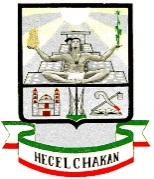 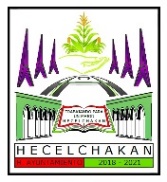 2018 - 2021TRABAJANDO POR UN MEJOR HECELCHAKAN“2020, AÑO DE LEONA VICARIO, BENEMERITA MADRE DE LA PATRIA”SECRETARIASESIONES DE CABILDOORDINARIAACTA XLII26/08/2020ORDEN DEL DIA1.- PASE DE LISTA2.- LECTURA DEL ACTA ANTERIOR Y FIRMA3.- MOTIVO PRINCIPAL DE LA SESION3.1 INFORME FINANCIERO Y CONTABLE CORRESPONDIENTE AL MES DE MARZO DE 2020.3.2 INFORME FINANCIERO Y CONTABLE CORRESPONDIENTE AL MES DE ABRIL DE 2020.3.3 INFORME DE3 MONTOS Y PARTICIPACIONES PAGADOS A CADA UNA DE LAS JUNTAS Y COMISARIAS MUNICIPALES DEL 01 DE ENERO AL 31 DE MARZO DE 2020.ASUNTOS GENERALES:3.4 PRESENTACION DE LAS MODIFICACIONES DEL PROGRAMA.4.-  CLAUSURA DE LA SESIONEL SECRETARIO DEL H. AYUNTAMIENTOPROFR. JESUS BERNABE CHI DAMIAN